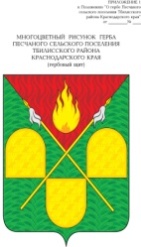 СОВЕТ ПЕСЧАНОГО СЕЛЬСКОГО ПОСЕЛЕНИЯТБИЛИССКОГО РАЙОНАРЕШЕНИЕот 30 ноября 2018 года                                                                                 № 197х. ПесчаныйО признании решения №190  «О подведении итогов конкурса на звание «Лучший комитет территориального общественного самоуправления Песчаного сельского поселения Тбилисского района в 2018 году» от 14.11.2018 года недействительным В связи с преждевременным сроком принятия решения и руководствуясь статьями 26, 56, устава Песчаного сельского поселения  Тбилисского района, Совет Песчаного сельского поселения Тбилисского района   р е ш и л:Признать недействительным решение № 190 от 14 ноября 2018 года «О подведении итогов конкурса на звание «Лучший комитет территориального общественного самоуправления Песчаного сельского поселения Тбилисского района» в 2018 году».Решение вступает в силу со дня его подписания.Глава  Песчаного  сельскогопоселения Тбилисского района                                                       Н.В. Палатина